Southwestern States 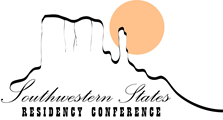 Residency Conference (SSRC)Abstract Submission 2024Use this template worksheet for the submission of your abstract. Only abstracts submitted using this form AND completed in Qualtrics will be accepted. The abstract must contain a detailed description of the project or case and the                         importance of the report to pharmacy practice.  Write content in paragraph form (no bullets).  Do not include the title or authors in the body of the abstract.Ensure all fields are completed on worksheet (this will allow for smoother submission process).Complete all components of the online Qualtrics submission form and upload abstract submission worksheet here: https://midwesterncop.co1.qualtrics.com/jfe/form/SV_237nk8uY6xsEnWe Detailed abstract formatting instructions can be found at https://azpharmacy.org/events/2024-ssrc/ Author:  		E-mail:  Location:  Full Name of Residency Program:  Type of Residency:   Specialty: Presentation Topic: IRB Status:  Title:  Purpose:  Methods:  Results:  Conclusion:  Questions and concerns can be directed to ssrc@azpharmacy.orgFinancial Relationship DisclosureAzPA is accredited by the American Council of Pharmacy Education. We appreciate your help in partnering with us to follow accreditation guidelines and help us create high-quality education that is independent of industry influence. To participate as a person who will be able to control the educational content of this accredited CE activity, we ask that you disclose all financial relationships with any ineligible companies that you have had over the past 24 months. Ineligible Companies: Those whose primary business is producing, marketing, selling, re-selling, or distributing healthcare products used by or on patients. (Examples include Pharmaceutical Companies)Examples of financial relationships include:Employee, researcher, consultant, advisor, speaker, independent contractor (including contracted research), royalties or patent beneficiary, executive role, and ownership interest. Individual stocks and stock options should be disclosed; diversified mutual funds do not need to be disclosed. Research funding from ineligible companies should be disclosed by the principal or named investigator even if that individual’s institution receives the research grant and manages the funds.Review the boxes below with your project preceptors and initial the appropriate box. Questions and concerns can be directed to ssrc@azpharmacy.org Disclosure Statement – please initial any boxes that apply to your CE presentation/research project. If in doubt, please include for review. Initial box(es)I do NOT have NOR does any preceptor or co-resident working on this CE presentation/research project have any financial relationships with ineligible companies within the last 24 months to disclose. I DO HAVE a financial relationship with ineligible companies within the past 24 months to disclose. COMPLETE TABLE BELOW A preceptor or co-resident working on this CE presentation/research project DOES HAVE a financial relationship with an ineligible company within the past 24 months to disclose. COMPLETE TABLE BELOWNameRole (in CE development)Name of CompanyNature of Financial Relationship (see above for examples)Is relationship ongoing?